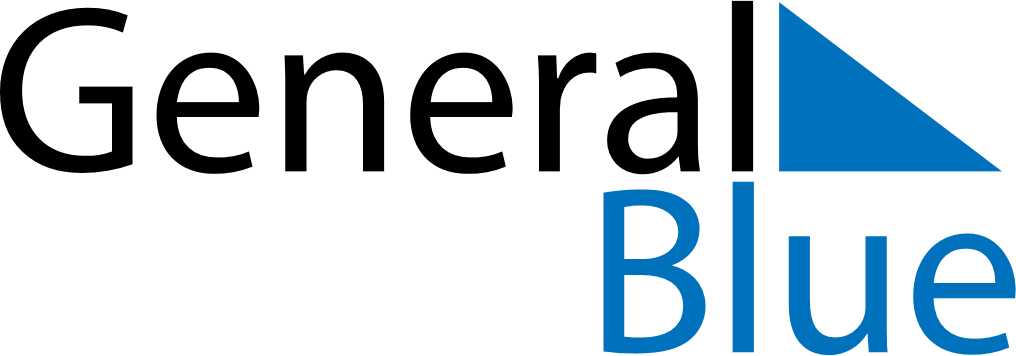 March 2030March 2030March 2030March 2030TogoTogoTogoSundayMondayTuesdayWednesdayThursdayFridayFridaySaturday1123456788910111213141515161718192021222223242526272829293031